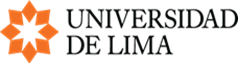 FICHA DE ACTUALIZACIÓN DE DATOSDatos PersonalesDatos Académicos Datos LaboralesFecha:      .........................................................Firma:     ..........................................................ApellidosNombresDNIDomicilioTeléfono fijoTeléfono celularCorreo electrónico 1Correo electrónico 2Fecha de nacimientoEstado civilCódigoCiclo de egresoEspecialidadInstitución donde laboraCargo que desempeñaGiro de la instituciónDirecciónTeléfono